Οι «Φοίνισσες» του Ευριπίδη στα «Θερμοπύλεια 2017»Με τις «Φοίνισσες» του Ευριπίδη συνεχίζονται το Σάββατο 23 Σεπτεμβρίου οι εκδηλώσεις των «Θερμοπυλείων 2017», της δικής μας γιορτής ιστορίας και πολιτισμού, που διοργανώνει και φέτος ο Δήμος Λαμιέων.Η παράσταση, που αποτελεί μια συνεργασία του Ιδρύματος «Μιχάλης Κακογιάννης», του Πάντειου Πανεπιστήμιου και του Πολιτιστικού Συλλόγου Θήβας «Λάιος», θα παρουσιαστεί με ελεύθερη είσοδο το Σάββατο 23 Σεπτεμβρίου, στις 8.00 το βράδυ, στο Κέντρο Ιστορικής Ενημέρωσης Θερμοπυλών.Από το Γραφείο Τύπου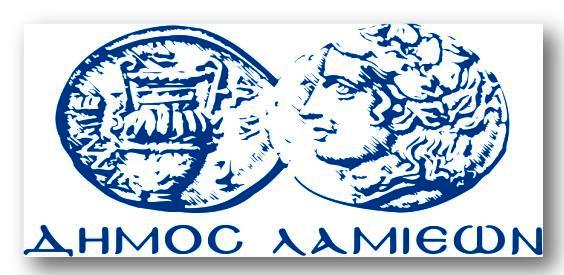 ΠΡΟΣ: ΜΜΕΔΗΜΟΣ ΛΑΜΙΕΩΝΓραφείου Τύπου& Επικοινωνίας                                          Λαμία, 19/9/2017